คำชี้แจงผู้วิจัย ในการเขียนเอกสารข้อมูลคำอธิบายสำหรับผู้เข้าร่วมในโครงการวิจัยมีแนวปฏิบัติดังนี้ (ตามตัวอย่าง)1.  	ผู้วิจัยสามารถปรับแก้โครงร่างเอกสารข้อมูลคำอธิบายสำหรับผู้เข้าร่วมในโครงการวิจัยและเอกสารแสดงความยินยอมเข้าร่วมในโครงการวิจัยให้เข้ากับบริบทงานวิจัยของตัวเอง สามารถตัดหัวข้อที่ไม่เกี่ยวข้องออก เช่น ถ้าเป็นงานวิจัยที่ให้ตอบแบบสอบถามเท่านั้น สามารถตัดหัวข้อเรื่องความเสี่ยงที่ได้รับจากการเจาะเลือดได้ เป็นต้น2.  	เอกสารข้อมูลคำอธิบายสำหรับผู้เข้าร่วมในโครงการวิจัยและเอกสารแสดงความยินยอมเข้าร่วมในโครงการวิจัยที่ผู้วิจัยจัดทำเป็นครั้งแรก ให้ใส่เป็น Version 1.0 พร้อมลงวันที่ เดือน ปีที่จัดทำกำกับ ถ้ามีการแก้ไขครั้งที่ 1 ให้ใส่เป็น Version 2.0 พร้อมลงวันที่ เดือน ปีที่จัดทำกำกับ และถ้ามีการแก้ไขอีกให้เปลี่ยน Version ใหม่พร้อมลงวันที่ เดือน ปีกำกับทุกครั้งที่มีการแก้ไข3.  	ให้ลดการใช้ศัพท์แพทย์ ศัพท์เทคนิคให้เหลือน้อยที่สุด ในกรณีจำเป็นไม่มีคำศัพท์ภาษาไทย ให้เขียนทับศัพท์คำอ่านและวงเล็บภาษาอังกฤษต่อท้าย4.  	ในกรณีที่วิธีดำเนินการวิจัยที่จะเกิดขึ้นกับอาสาสมัครมีหลายขั้นตอนและซับซ้อนควรสรุปเป็นตารางหรือแผนภาพ (Diagram) ให้เข้าใจง่าย5.  	ในกรณีอาสาสมัครอายุน้อยกว่า 20 ปี และต้องมีเอกสารข้อมูลคำอธิบายสำหรับผู้เข้าร่วมในโครงการวิจัย และเอกสารแสดงความยินยอมเข้าร่วมในโครงการวิจัยให้ใช้เอกสารแบ่งตามช่วงอายุ (ตามตารางด้านล่าง)6.  	ในกรณีอาสาสมัครที่ไม่สามารถอ่านและ/หรือเขียนได้ ต้องมีกระบวนการอธิบายข้อมูลและรายละเอียดให้แก่ผู้เข้าร่วมในโครงการวิจัย และอาจใช้การประทับลายนิ้วมือของอาสาสมัครแทนการลงนามใน AF/05-08/01.07.  	การให้ความยินยอมด้วยวาจา (Verbal consent) ของอาสาสมัคร อาจทำได้ ทั้งนี้ต้องระบุเหตุผลและความเหมาะสมในโครงการวิจัย 8.  โครงการวิจัยที่ต้องการขอยกเว้นหรือเปลี่ยนแปลงกระบวนการบางส่วนของการขอความยินยอมจากอาสาสมัคร หรือขอยกเว้นการลงนามเป็นลายลักษณ์อักษรในเอกสารแสดงเจตนายินยอมของอาสาสมัครอาจทำได้ (45 CFR 46.116 และ 46.117) ตามหลักการ แนวปฏิบัติที่กำหนด ใน 21 CFR 50.23 และ 50.24; 21 CFR 56.109 และหลักปฏิบัติของ CIOMS ทั้งนี้ ต้องแสดงเหตุผลในการขอยกเว้นในตัวโครงการวิจัยและใน AF/04-08/01.0 ทั้งนี้ การดำเนินการจะต้องได้รับการรับรองจากคณะกรรมการจริยธรรมการวิจัยในมนุษย์ มหาวิทยาลัยเทคโนโลยีสุรนารี ก่อนเริ่มดำเนินการวิจัย ดังนี้8.1 ขอยกเว้นหรือเปลี่ยนแปลงกระบวนการบางส่วนของการขอความยินยอมจากอาสาสมัคร (Waiver of Informed Consent Procedure) (45 CFR 46.116)• 	การวิจัยมีความเสี่ยงต่ออาสาสมัครไม่มากเกินกว่าความเสี่ยงที่อาสาสมัครจะได้รับในการดำเนินกิจวัตรประจำวัน และการขอยกเว้นการขอยินยอมนั้นไม่ส่งผลกระทบต่อสิทธิและความเป็นอยู่ที่ดีของอาสาสมัคร ให้ใช้เฉพาะในกรณีโครงการที่ได้รับการพิจารณาแบบยกเว้นเท่านั้น หรือ•    การวิจัยไม่สามารถกระทำได้หากต้องมีกระบวนการขอความยินยอมจากอาสาสมัคร8.2 ขอยกเว้นการลงนามเป็นลายลักษณ์อักษรในเอกสารแสดงเจตนายินยอมของอาสาสมัคร (AF/05-08/01.0) บางคนหรือทั้งหมด (Waiver of documentation of consent) (45 CFR 46.117)•   	การวิจัยมีความเสี่ยงต่ออาสาสมัครไม่มากเกินกว่าความเสี่ยงที่อาสาสมัครจะได้รับในการดำเนินกิจวัตรประจำวัน•    การลงนามเป็นลายลักษณ์อักษรในเอกสารแสดงเจตนายินยอมของอาสาสมัคร (AF/05-08/01.0) เป็นข้อมูลเดียวที่เชื่อมโยงถึงตัวบุคคลของอาสาสมัคร และการลงนามเป็นลายลักษณ์อักษรในเอกสารแสดงเจตนายินยอมของอาสาสมัคร (AF/05-08/01.0) มีความเสี่ยงที่จะทำให้อาสาสมัครตกอยู่ในภาวะอันตราย หากการเข้าร่วมการวิจัยได้รับการเปิดเผยความลับหมายเหตุ  หากโครงการใดไม่เป็นไปตามเงื่อนไขข้างต้น ให้ดำเนินการพิจารณาเป็นรายโครงการวิจัยไปAF/04-08/01.0ชื่อโครงการวิจัย.................................................................................................................................................................ผู้สนับสนุนการวิจัย ..........................................................................................................................................................ผู้ทำวิจัยชื่อ ...................................................................................................................................................................................ที่อยู่ ................................................................................................................................................................................เบอร์โทรศัพท์ (ที่ทำงานและมือถือ) ...............................................................................................................................ผู้ร่วมในโครงการวิจัยชื่อ .................................................................................................................................................................................ที่อยู่ ..............................................................................................................................................................................เบอร์โทรศัพท์ (ที่ทำงานและมือถือ) .............................................................................................................................เรียน ผู้เข้าร่วมโครงการวิจัยทุกท่านท่านได้รับเชิญให้เข้าร่วมในโครงการวิจัยนี้เนื่องจากท่านเป็น................................ (ระบุเหตุผลที่เชิญให้เข้าร่วมในการวิจัย) ก่อนที่ท่านจะตัดสินใจเข้าร่วมในการศึกษาวิจัยดังกล่าว ขอให้ท่านอ่านเอกสารฉบับนี้อย่างถี่ถ้วน เพื่อให้ท่านได้ทราบถึงเหตุผลและรายละเอียดของการศึกษาวิจัยในครั้งนี้ หากท่านมีข้อสงสัยใดๆ เพิ่มเติม กรุณาซักถามจากทีมงานของแพทย์ผู้ทำวิจัย หรือแพทย์ผู้ร่วมทำวิจัยซึ่งจะเป็นผู้สามารถตอบคำถามและให้ความกระจ่างแก่ท่านได้ท่านสามารถขอคำแนะนำในการเข้าร่วมโครงการวิจัยนี้จากครอบครัว เพื่อน หรือแพทย์ประจำตัวของท่านได้ ท่านมีเวลาอย่างเพียงพอในการตัดสินใจโดยอิสระ ถ้าท่านตัดสินใจแล้วว่าจะเข้าร่วมในโครงการวิจัยนี้ ขอให้ท่านลงนามในเอกสารแสดงความยินยอมของโครงการวิจัยนี้เหตุผลความเป็นมา(ระบุหลักการและเหตุผลโดยย่อ ให้ได้ใจความด้วยภาษาที่ผู้เข้าร่วมการวิจัยสามารถเข้าใจได้ง่าย ไม่ใช้ภาษาอังกฤษ ขอให้แปลหรือเขียนทับศัพท์ โดยใส่ภาษาอังกฤษในวงเล็บ)วัตถุประสงค์ของการศึกษาวัตถุประสงค์หลักจากการศึกษาในครั้งนี้คือ............................(ระบุรายละเอียดด้วยภาษาที่ผู้เข้าร่วมการวิจัยสามารถเข้าใจได้ง่าย ไม่ใช้ภาษาอังกฤษ ขอให้แปลหรือเขียนทับศัพท์ โดยใส่ภาษาอังกฤษในวงเล็บ)............... จำนวนผู้เข้าร่วมในโครงการวิจัย (ถ้าทำการศึกษาวิจัยในหลายศูนย์ ให้ระบุจำนวนผู้เข้าร่วมโครงการวิจัยในประเทศไทย และในศูนย์เดียวกับผู้ให้ความยินยอม) คือ ........................... คนวิธีการที่เกี่ยวข้องกับการวิจัยหลังจากท่านให้ความยินยอมที่จะเข้าร่วมในโครงการวิจัยนี้ ผู้วิจัยจะขอตรวจ.....................................................(ระบุว่าจะตรวจอะไรบ้าง จะมีการเจาะเลือดหรือไม่ เจาะเท่าไร ตรวจอะไร) เพื่อคัดกรองว่าท่านมีคุณสมบัติที่เหมาะสมที่จะเข้าร่วมในการวิจัยหากท่านมีคุณสมบัติตามเกณฑ์คัดเข้า ท่านจะได้รับเชิญให้มาพบแพทย์ตามวันเวลาที่ผู้ทำวิจัยนัดหมาย คือ ...................(วัน/เวลา)................................ เพื่อ ....................( ระบุว่าจะดำเนินการอย่างไรกับผู้เข้าร่วมการวิจัย เช่น ตรวจร่างกายอย่างละเอียด ประเมินผลทางห้องปฏิบัติการต่างๆ บันทึกการรับและคืนยา ฯลฯ).......... โดยตลอดระยะเวลาที่ท่านอยู่ในโครงการวิจัยคือ ............(ระบุระยะเวลา)........................และมาพบผู้วิจัยหรือผู้ร่วมทำวิจัยทั้งสิ้น.........(จำนวน).............ครั้งความรับผิดชอบของอาสาสมัครผู้เข้าร่วมในโครงการวิจัยเพื่อให้งานวิจัยนี้ประสบความสำเร็จ ผู้ทำวิจัยใคร่ขอความความร่วมมือจากท่าน โดยจะขอให้ท่านปฏิบัติตามคำแนะนำของผู้ทำวิจัยอย่างเคร่งครัด รวมทั้งแจ้งอาการผิดปกติต่าง ๆ ที่เกิดขึ้นกับท่านระหว่างที่ท่านเข้าร่วมในโครงการวิจัยให้ผู้ทำวิจัยได้รับทราบเพื่อความปลอดภัย ท่านไม่ควรใช้วัคซีน หรือรับประทานยาอื่น จากการจ่ายยาโดยแพทย์อื่นหรือซื้อยาจากร้านขายยา ขอให้ท่านปรึกษาผู้ทำวิจัย ทั้งนี้เนื่องจากวัคซีน หรือยาดังกล่าวอาจมีผลต่อยา........(ชื่อ)..............ที่ท่านได้รับจากผู้ทำวิจัย ดังนั้นขอให้ท่านแจ้งผู้ทำวิจัยเกี่ยวกับยาที่ท่านได้รับในระหว่างที่ท่านอยู่ในโครงการวิจัย  (ถ้ามีการทดลองทางยา หรือทางการแพทย์ หากไม่มีควรตัดข้อความนี้ออก)ความเสี่ยงที่อาจได้รับ(ไม่เขียนว่า “ไม่มีความเสี่ยง” เพราะการเข้าร่วมในการวิจัยใด ๆ ก็ตาม ย่อมมีความเสี่ยงตั้งแต่ความเสี่ยงเล็กน้อยที่ไม่มากกว่าความเสี่ยงในชีวิตประจำวัน หรือ minimal risks เช่น เสียเวลา ไม่สะดวก ไม่สบาย สูญเสียรายได้ จนถึงความเสี่ยงต่อร่างกาย ต่อจิตใจ ความเสี่ยงด้านเศรษฐกิจและสังคม ผู้ทำวิจัยต้องวิเคราะห์ความเสี่ยง) ความเสี่ยงจากการรับประทานยาทุกชนิดอาจทำให้เกิดอาการไม่พึงประสงค์ได้ทั้งสิ้นไม่มากก็น้อย ผู้ทำการวิจัยขอชี้แจงถึงความเสี่ยงและความไม่สบายที่อาจสัมพันธ์กับยาที่ศึกษาทั้งหมดดังนี้ข้อมูลที่แสดงว่ายา..................(ชื่อยา)...........................................อาจมีผลกระทบต่อ ….........(รายละเอียดผลข้างเคียง)............................................................ รวมถึงอาการข้างเคียงและความไม่สบายที่ยังไม่มีการรายงานด้วย ดังนั้นระหว่างที่ท่านอยู่ในโครงการวิจัยจะมีการติดตามดูแลสุขภาพของท่านอย่างใกล้ชิดกรุณาแจ้งผู้ทำวิจัยในกรณีที่พบอาการดังกล่าวข้างต้น หรืออาการอื่น ๆ ที่พบร่วมด้วย ระหว่างที่อยู่ในโครงการวิจัย ถ้ามีการเปลี่ยนแปลงเกี่ยวกับสุขภาพของท่าน ขอให้ท่านรายงานให้ผู้ทำวิจัยทราบโดยเร็ว (ถ้ามีการทดลองทางยา หรือทางการแพทย์ หากไม่มีควรตัดข้อความนี้ออก)ความเสี่ยงที่ได้รับจากการเจาะเลือดท่านมีโอกาสที่จะเกิดอาการเจ็บ เลือดออก ช้ำจากการเจาะเลือด อาการบวมบริเวณที่เจาะเลือดหรือหน้ามืด และโอกาสที่จะเกิดการติดเชื้อบริเวณที่เจาะเลือดพบได้น้อยมาก (ถ้ามีการทดลองทางยา หรือทางการแพทย์ หากไม่มีควรตัดข้อความนี้ออก)ความเสี่ยงที่ไม่ทราบแน่นอนท่านอาจเกิดอาการข้างเคียง หรือความไม่สบาย นอกเหนือจากที่ได้แสดงในเอกสารฉบับนี้ ซึ่งอาการข้างเคียงเหล่านี้เป็นอาการที่ไม่เคยพบมาก่อน เพื่อความปลอดภัยของท่าน ควรแจ้งผู้ทำวิจัยให้ทราบทันทีเมื่อเกิดความผิดปกติใดๆ เกิดขึ้นหากท่านมีข้อสงสัยใด ๆ เกี่ยวกับความเสี่ยงที่อาจได้รับจากการเข้าร่วมในโครงการวิจัย ท่านสามารถสอบถามจากผู้ทำวิจัยได้ตลอดเวลาหากมีการค้นพบข้อมูลใหม่ ๆ ที่อาจมีผลต่อความปลอดภัยของท่านในระหว่างที่ท่านเข้าร่วมในโครงการวิจัย ผู้ทำวิจัยจะแจ้งให้ท่านทราบทันที เพื่อให้ท่านตัดสินใจว่าจะอยู่ในโครงการวิจัยต่อไปหรือจะขอถอนตัวออกจากการวิจัยการพบแพทย์นอกตารางนัดหมายในกรณีที่เกิดอาการข้างเคียงหากมีอาการข้างเคียงใด ๆ เกิดขึ้นกับท่าน ขอให้ท่านรีบมาพบแพทย์ที่สถานพยาบาลทันที ถึงแม้ว่าจะอยู่นอกตารางการนัดหมาย เพื่อแพทย์จะได้ประเมินอาการข้างเคียงของท่าน และให้การรักษาที่เหมาะสมทันที หากอาการดังกล่าวเป็นผลจากการเข้าร่วมในโครงการวิจัย ท่านจะไม่เสียค่าใช้จ่าย (ถ้ามีการทดลองทางยา หรือทางการแพทย์ หากไม่มีควรตัดข้อความนี้ออก)ประโยชน์ที่อาจได้รับ(หากผู้เข้าร่วมการวิจัยไม่ได้รับประโยชน์โดยตรง ขอให้ผู้ทำวิจัยระบุว่า “ท่านจะไม่ได้รับประโยชน์ใด ๆจากการเข้าร่วมในการวิจัยครั้งนี้ แต่ผลการศึกษาที่ได้จะ........................”)  วิธีการและรูปแบบการรักษาอื่น ๆ ซึ่งมีอยู่สำหรับอาสาสมัครท่านไม่จำเป็นต้องเข้าร่วมโครงการวิจัยนี้เพื่อประโยชน์ในการรักษาโรคที่ท่านเป็นอยู่ เนื่องจากมีแนวทางการรักษาอื่นๆ หลายแบบสำหรับรักษาโรคของท่านได้ ดังนั้นจึงควรปรึกษาแนวทางการรักษาวิธีอื่น ๆ กับแพทย์ผู้ให้การรักษาท่านก่อนตัดสินใจเข้าร่วมในการวิจัย (ถ้ามีการทดลองทางยา หรือทางการแพทย์ หากไม่มีควรตัดข้อความนี้ออก)ข้อปฏิบัติของอาสาสมัครที่ร่วมในโครงการวิจัย  ขอให้ท่านปฏิบัติดังนี้-  ขอให้ท่านให้ข้อมูลทางการแพทย์/การรักษาของท่านทั้งในอดีต และปัจจุบัน แก่ผู้ทำวิจัย-  ขอให้ท่านแจ้งให้ผู้ทำวิจัยทราบความผิดปกติที่เกิดขึ้นระหว่างที่ท่านร่วมในโครงการวิจัย-  ขอให้ท่านงดการใช้ยาอื่นนอกเหนือจากที่ผู้ทำวิจัยได้จัดให้ รวมถึงการรักษาอื่น ๆ เช่น การรักษาด้วยสมุนไพร การซื้อยาจากร้านขายยา (ถ้ามีการทดลองทางยา หรือทางการแพทย์ หากไม่มีควรตัดข้อความนี้ออก)-  ขอให้ท่านแจ้งให้ผู้ทำวิจัยทราบทันที หากท่านได้รับยาอื่นนอกเหนือจากยาที่ใช้ในการศึกษาตลอดระยะเวลาที่ท่านอยู่ในโครงการวิจัย (ถ้ามีการทดลองทางยา หรือทางการแพทย์ หากไม่มีควรตัดข้อความนี้ออก)-  ขอให้ท่านนำยาที่ใช้ในการศึกษาของท่านทั้งหมดที่เหลือจากการรับประทานมาให้ผู้ทำวิจัยทุกครั้งที่นัดหมายให้มาพบ (ถ้ามีการทดลองทางยา หรือทางการแพทย์ หากไม่มีควรตัดข้อความนี้ออก)อันตรายที่อาจเกิดขึ้นจากการเข้าร่วมในโครงการวิจัยและความรับผิดชอบของผู้ทำวิจัย/ผู้สนับสนุนการวิจัยหากพบอันตรายที่เกิดขึ้นจากการวิจัย ท่านจะได้รับการรักษาอย่างเหมาะสมทันที และท่านปฏิบัติตามคำแนะนำของทีมผู้ทำวิจัยแล้ว ผู้ทำวิจัย/ผู้สนับสนุนการวิจัยยินดีจะรับผิดชอบค่าใช้จ่ายในการรักษาพยาบาลของท่าน และการลงนามในเอกสารให้ความยินยอม ไม่ได้หมายความว่าท่านได้สละสิทธิ์ทางกฎหมายตามปกติที่ท่านพึงมีในกรณีที่ท่านได้รับอันตรายใด ๆ หรือต้องการข้อมูลเพิ่มเติมที่เกี่ยวข้องกับโครงการวิจัย ท่านสามารถติดต่อกับผู้ทำวิจัยคือ .....................(ระบุชื่อแพทย์ หรือผู้ทำวิจัย หมายเลขโทรศัพท์).......................ได้ตลอด 24 ชั่วโมงค่าใช้จ่ายของท่านในการเข้าร่วมการวิจัยท่านจะได้รับยา/ค่าใช้จ่ายอย่างอื่น เช่น ค่าตรวจร่างกาย (ถ้ามี) .................(ชื่อยาและยาที่ใช้ร่วมด้วย......ในโครงการวิจัยจากผู้สนับสนุนการวิจัยโดยไม่ต้องเสียค่าใช้จ่าย (การทำ clinical trial ผู้วิจัย/ผู้สนับสนุนโครงการวิจัยจะต้องออกค่าใช้จ่ายทั้งหมดให้ผู้เข้าร่วมการวิจัย)(ค่าใช้จ่ายอื่นที่เกี่ยวข้องกับโครงการวิจัย เช่น ค่าธรรมเนียมทางการแพทย์ และ ค่าวิเคราะห์ทางห้องปฏิบัติการผู้สนับสนุนการวิจัยจะเป็นผู้รับผิดชอบทั้งหมด รวมทั้งค่าเดินทางตามความถี่ที่ท่านได้มาพบแพทย์)ค่าตอบแทนสำหรับผู้เข้าร่วมวิจัย (ถ้ามี)   (ต้องระบุให้ชัดเจนว่ามีหรือไม่มี)ท่านจะไม่ได้รับเงินค่าตอบแทนจากการเข้าร่วมในการวิจัย แต่ท่านจะได้รับค่าเดินทางและเงินชดเชยการสูญเสียรายได้หรือความไม่สะดวก ไม่สบาย ในการมาพบแพทย์ทุกครั้ง ครั้งละ..........(จำนวนเงิน)........ บาท รวมทั้งหมด .............(จำนวนครั้ง)............ครั้งการประกันภัยเพื่อคุ้มครองผู้เข้าร่วมวิจัย (ถ้ามี)ผู้สนับสนุนการวิจัยได้ทำประกันภัยให้แก่ผู้เข้าร่วมการวิจัยทุกท่าน ซึ่งหากเกิดอันตรายหรือความเสียหายต่อท่าน ที่เป็นผลสืบเนื่องโดยตรงจากโครงการวิจัย ท่านจะได้รับ.................(ระบุการชดเชย)...............การเข้าร่วมและการสิ้นสุดการเข้าร่วมโครงการวิจัยการเข้าร่วมในโครงการวิจัยครั้งนี้เป็นไปโดยความสมัครใจ หากท่านไม่สมัครใจจะเข้าร่วมการศึกษาแล้ว ท่านสามารถถอนตัวได้ตลอดเวลา การขอถอนตัวออกจากโครงการวิจัยจะไม่มีผลต่อการดูแลรักษาโรคของท่านแต่อย่างใดผู้ทำวิจัยอาจถอนท่านออกจากการเข้าร่วมการวิจัย เพื่อเหตุผลด้านความปลอดภัยของท่าน หรือเมื่อผู้สนับสนุนการวิจัยยุติการดำเนินงานวิจัย หรือ ในกรณีดังต่อไปนี้- ท่านไม่สามารถปฏิบัติตามคำแนะนำของผู้ทำวิจัย- ท่านรับประทานยาที่ไม่อนุญาตให้ใช้ในการศึกษา- ท่านตั้งครรภ์ระหว่างที่เข้าร่วมโครงการวิจัย- ท่านเกิดอาการข้างเคียง หรือความผิดปกติของผลทางห้องปฏิบัติการจากการได้รับยาที่ใช้ในการศึกษา- ท่านแพ้ยาที่ใช้ในการศึกษา- ท่านต้องการปรับเปลี่ยนการรักษาด้วยยาตัวที่ไม่ได้รับอนุญาตจากการวิจัยครั้งนี้(ถ้ามีการทดลองทางยา หรือทางการแพทย์ หากไม่มีควรตัดข้อความนี้ออก)การปกป้องรักษาข้อมูลความลับของอาสาสมัครข้อมูลที่อาจนำไปสู่การเปิดเผยตัวท่าน จะได้รับการปกปิดและจะไม่เปิดเผยแก่สาธารณชน ในกรณีที่ผลการวิจัยได้รับการตีพิมพ์ ชื่อและที่อยู่ของท่านจะต้องได้รับการปกปิดอยู่เสมอ โดยจะใช้เฉพาะรหัสประจำโครงการวิจัยของท่านหากท่านขอยกเลิกการให้คำยินยอมหลังจากที่ท่านได้เข้าร่วมโครงการวิจัยแล้ว ข้อมูลส่วนตัวของท่านจะไม่ถูกบันทึกเพิ่มเติม อย่างไรก็ตามข้อมูลอื่น ๆ ของท่านอาจถูกนำมาใช้เพื่อประเมินผลการวิจัย การจัดการกับตัวอย่างชีวภาพที่เหลือ (ถ้ามีการทดลองทางยา หรือทางการแพทย์ หากไม่มีควรตัดข้อความนี้ออก)ตัวอย่างชีวภาพที่ได้จากอาสาสมัคร เช่น เลือดที่เหลือจากการวิจัย ผู้วิจัยอาจจะจัดการ ดังต่อไปนี้1. 	ทำลายตามวิธีมาตรฐานทันทีที่เสร็จสิ้นการวิจัย2. 	ขอเก็บตัวอย่างสำหรับตรวจซ้ำ เพื่อยืนยันความถูกต้องของผลการทดลองเป็นระยะเวลา.....(ระบุเวลาที่แน่นอน แต่ไม่เกิน1 ปี).......3. 	ขอเก็บตัวอย่างไว้เพื่องานวิจัยในอนาคตเป็นระยะเวลา 10 ปี โดยระบุวิธีเก็บว่าจะเชื่อมโยงถึงข้อมูลของอาสาสมัครหรือไม่อย่างไร สถานที่เก็บและผู้เข้าถึงตัวอย่าง โครงการวิจัยที่จะศึกษาในอนาคตต้องเกี่ยวข้องกับโครงการวิจัยหลักที่ได้รับการรับรอง เช่น ศึกษายีนที่เกี่ยวข้องกับการดูดซึม ย่อยสลาย ยา หรือสารตัวการที่ทำการศึกษาในโครงการหลักและก่อนทำวิจัยจะต้องเสนอโครงร่างให้คณะกรรมการจริยธรรมการวิจัยรับรองจึงจะดำเนินการได้สิทธิ์ของผู้เข้าร่วมในโครงการวิจัย  (ผู้วิจัยสามารถเลือกและปรับใช้หัวข้อที่ตรงกับการวิจัยของท่าน)ในฐานะที่ท่านเป็นผู้เข้าร่วมในโครงการวิจัย ท่านจะมีสิทธิ์ดังต่อไปนี้1. 	ท่านจะได้รับทราบถึงลักษณะและวัตถุประสงค์ของการวิจัยในครั้งนี้2. 	ท่านจะได้รับการอธิบายเกี่ยวกับระเบียบวิธีการของการวิจัยทางการแพทย์ รวมทั้งยาและอุปกรณ์ที่ใช้ในการวิจัยครั้งนี้3. 	ท่านจะได้รับการอธิบายถึงความเสี่ยงและความไม่สบายที่จะได้รับจากการวิจัย4. 	ท่านจะได้รับการอธิบายถึงประโยชน์ที่ท่านอาจจะได้รับจากการวิจัย5. 	ท่านจะได้รับการเปิดเผยถึงทางเลือกในการรักษาด้วยวิธีอื่น ยา หรืออุปกรณ์ซึ่งมีผลดีต่อท่านรวมทั้งประโยชน์และความเสี่ยงที่ท่านอาจได้รับ6. 	ท่านจะได้รับทราบแนวทางในการรักษา ในกรณีที่พบโรคแทรกซ้อนภายหลังการเข้าร่วมในโครงการวิจัย7. 	ท่านจะมีโอกาสได้ซักถามเกี่ยวกับงานวิจัยหรือขั้นตอนที่เกี่ยวข้องกับงานวิจัย8. 	ท่านจะได้รับทราบว่าการยินยอมเข้าร่วมในโครงการวิจัยนี้ ท่านสามารถขอถอนตัวจากโครงการเมื่อไรก็ได้ โดยผู้เข้าร่วมในโครงการวิจัยสามารถขอถอนตัวจากโครงการโดยไม่ได้รับผลกระทบใด ๆ ทั้งสิ้น9. 	ท่านจะได้รับเอกสารข้อมูลคำอธิบายสำหรับผู้เข้าร่วมในโครงการวิจัยและสำเนาเอกสารใบยินยอมที่มีทั้งลายเซ็นและวันที่10. 	ท่านมีสิทธิ์ในการตัดสินใจว่าจะเข้าร่วมในโครงการวิจัยหรือไม่ก็ได้ โดยปราศจากการใช้อิทธิพลบังคับข่มขู่ หรือการหลอกลวงหากท่านไม่ได้รับการชดเชยอันควรต่อการบาดเจ็บหรือเจ็บป่วยที่เกิดขึ้นโดยตรงจากการวิจัย หรือท่านไม่ได้รับการปฏิบัติตามที่ปรากฏในเอกสารข้อมูลคำอธิบายสำหรับผู้เข้าร่วมในการวิจัย ท่านสามารถร้องเรียนได้ที่ คณะกรรมการจริยธรรมการวิจัยในมนุษย์ มหาวิทยาลัยเทคโนโลยีสุรนารี หมายเลขโทรศัพท์ 044-224757 โทรสาร 044-224750 ในเวลาราชการขอขอบคุณในการร่วมมือของท่านมา ณ ที่นี้.....................................................................................................................................................AF/04-08/01.0ชื่อโครงการวิจัย: ...............................................................................................................................โครงการวิจัยขอให้หนูเข้าร่วมในการวิจัยนี้เนื่องจากหนูเป็นเด็กที่มีสุขภาพแข็งแรง ขอให้หนูให้เวลาเพื่ออ่านและปรึกษากับคุณหมอ พยาบาล ผู้ปกครอง เครือญาติ หรือหนูสามารถถามเจ้าหน้าที่ในโครงการในส่วนที่หนูไม่เข้าใจ หรือ ต้องการรู้เพิ่มเติม1. โครงการนี้คืออะไร ……………………………………………………………………………………………………………2. ทำไมจึงเกิดการศึกษาวิจัยในโครงการคุณหมอของโครงการต้องการรู้ว่า…………………………………………………………………………3. หนูต้องทำอะไรบ้างถ้าเข้าร่วมการวิจัยหนูจะได้มาพบคุณหมอทั้งหมด …….. ครั้ง คือ……………………………………………………………………………………………………………………………………………4. ความเสี่ยงและประโยชน์ของการเข้าร่วมโครงการหนูอาจรู้สึก…………………………………………………………………………………………………………………………5. การรักษาความลับข้อมูลทุกอย่างของหนูที่ทางโครงการเก็บรวบรวมจะถูกเก็บเป็นความลับ ทางโครงการจะใช้เพียงหมายเลขรหัสแทนชื่อของหนู จะไม่มีการใช้ชื่อจริงในการวิจัยนี้6. การเข้าร่วมโครงการวิจัยการตัดสินใจเข้าร่วมโครงการนี้ขึ้นอยู่กับตัวหนูและครอบครัว หนูมีสิทธิ์ตัดสินใจ ไม่เข้าร่วมในโครงการนี้ได้ และหากหนูเข้าร่วมโครงการแล้ว หนูก็มีสิทธิ์ที่จะถอนตัวเมื่อใดก็ได้ โดยไม่จำเป็นต้องให้เหตุผลใด ๆ คุณหมอผู้ดูแลหนูจะยังคงให้การดูแลหนูตามปกติ ขอบคุณที่หนูเสียสละเวลาเพื่อทำความเข้าใจกับโครงการวิจัยนี้ ขอให้หนูสอบถามและแจ้งให้ทางโครงการทราบสิ่งที่ยังไม่เข้าใจ หรือต้องการสอบถามข้อมูลเพิ่มเติมปัญหาหรือข้อซักถามต่างๆถ้าหนูมีคำถามเกี่ยวกับโครงการวิจัยนี้ หรือเกี่ยวกับการบาดเจ็บที่เกี่ยวข้องกับการวิจัย หนูสามารถติดต่อ………………………………… โทร …………………… หรือ เบอร์โทรศัพท์มือถือกรณีฉุกเฉิน 24 ชั่วโมง………………..สำหรับคำถามเกี่ยวกับโครงการวิจัย สิทธิของหนู และอันตรายที่เกิดจากการวิจัย หนูสามารถติดต่อเจ้าหน้าที่ผู้เป็นอิสระจากโครงการวิจัยนี้ ชื่อ ...................................... สถานที่........................................................ โทรศัพท์หมายเลข .....................................…………………………………………………………………………………………………………………..อายุเด็กเอกสารที่ใช้สำหรับเด็กเอกสารที่ต้องใช้สำหรับผู้ปกครองต่ำกว่า 7 ปีไม่ต้องใช้ต้องใช้สำหรับผู้ปกครอง7-12 ปีใช้เอกสารสำหรับเด็กตามความสามารถในการอ่านเขียนต้องใช้สำหรับผู้ปกครอง13 ปีขึ้นไป แต่น้อยกว่า 20 ปีใช้เอกสารของผู้ปกครอง โดยจะขอให้ลงนามตามความสมัครใจก่อนที่จะขอให้ผู้ปกครองลงนามแสดงความยินยอมต้องใช้สำหรับผู้ปกครอง  Suranaree University of Technology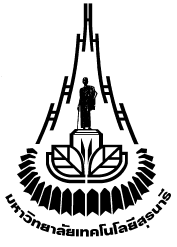 Institutional Ethics Committeeข้อมูลคำอธิบายสำหรับผู้เข้าร่วมในโครงการวิจัย(Information Sheet for Research Participant)   Suranaree University of TechnologyInstitutional Ethics Committeeข้อมูลคำอธิบายสำหรับผู้เข้าร่วมในโครงการวิจัยสำหรับอาสาสมัครเด็กอายุ 7-12 ปี(Information Sheet for Research Participant)